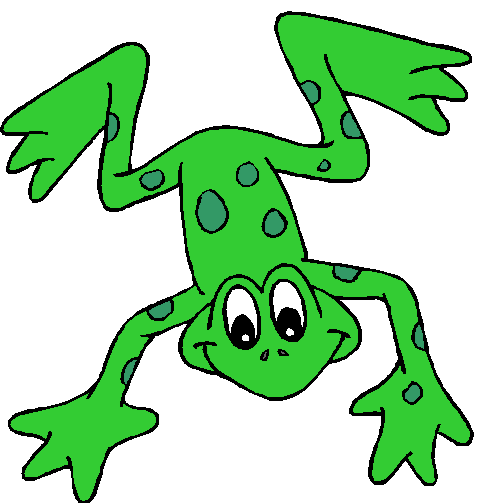 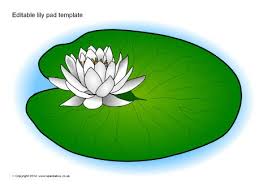 NEWSLETTER – Summer (1) - 2016We hope you have all had a lovely half term break. We all thoroughly enjoyed our Easter crafts afternoon at the end of our half term. There were many parents, grandparents and carers making their child’s afternoon a wonderful experience, so we thank you for taking the time to come and spend time with us. 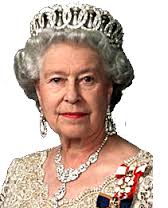 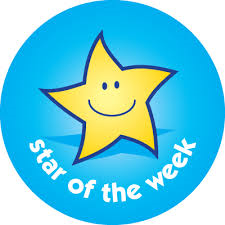 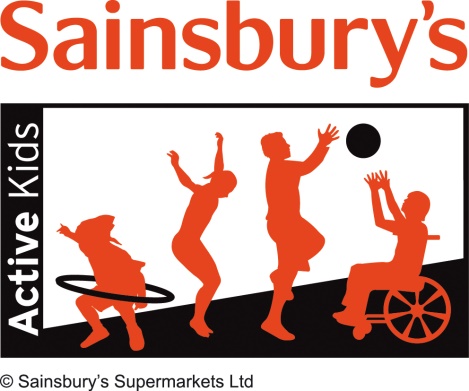 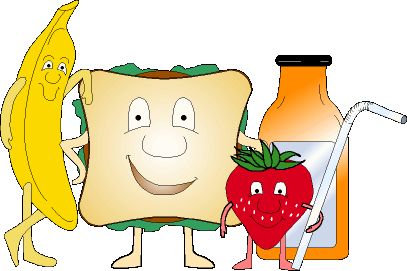 .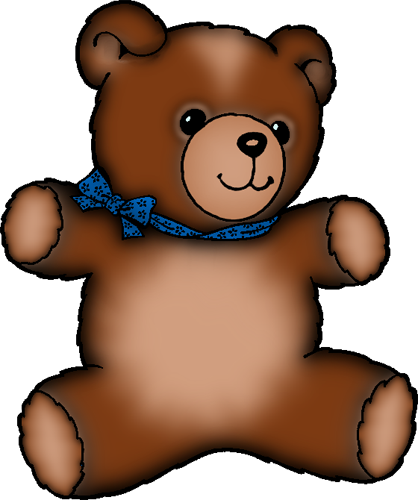 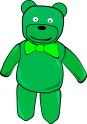 A few extra dates for your Summer Diary 2016Nursery Photographer- Friday 27 MayQuiz Night – Friday 27 MayBuntingford Carnival – all children dressed up and walking the parade – Saturday 18th JuneSummer Nursery trip to Paradise Wildlife Park (Leapfrogs closed)– Wednesday 13th JulyGraduation and Sports afternoon (End of Term) – Friday 22nd JulyPlease note more information will be sent out nearer the time!